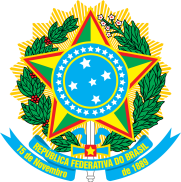 MINISTÉRIO DA EDUCAÇÃOSECRETARIA DE EDUCAÇÃO PROFISSIONAL E TECNOLÓGICAINSTITUTO FEDERAL DE EDUCAÇÃO DA PARAÍBACAMPUS CATOLÉ DO ROCHAR E Q U E R I M E N T ONestes termos, pede deferimento. Catolé do Rocha – PB,      /     /     INSTRUÇÕES QUANTO AO PROCESSO DE TRANCAMENTO DE MATRÍCULA:
O aluno deve solicitar este documento de REQUERIMENTO ao Setor de Protocolo pelo e-mail protocolo.cr@ifpb.edu.br , ou baixar do Portal do Estudante.O aluno deve estar ciente de que deverá devolver os livros didáticos e solucionar todas as demais pendências necessárias junto aos setores CAEST, SEPED e Biblioteca, para que possa obter seu Nada Consta. Após baixar o formulário o aluno deve preencher por completo e, no campo SETOR DE DESTINO, informar: Diretoria de Ensino ou DDE-CR. Lembrando que se o aluno for menor de idade os pais ou responsáveis é quem devem assinar o formulário do requerimento.Após conferir se o documento está totalmente preenchido e se todas as informações estão corretas, enviar para o e-mail do protocolo.cr@ifpb.edu.br O setor de protocolo irá conferir o preenchimento do formulário e, estando tudo completo e correto, assinado e datado, vai abrir o processo no SUAP e encaminhar, via e-mail, a solicitação de nada consta à CAEST, SEPED e Biblioteca.A CAEST, o SEPED e a Biblioteca respondem via e-mail ao Setor de Protocolo com o documento de Nada Consta e/ou com orientação de como proceder.Cabe a Diretoria de Ensino emitir despacho com base nos documentos recebidos e enviar para a Coordenação de Controle Acadêmico (CCA-CR) implantar a decisão nos sistemas devidos.A CCA-CR implantará a solução e dará ciência ao aluno, aos seus responsáveis e à coordenação de curso.Conforme indica o regimento didático (RESOLUÇÃO IFPB/CONSUPER Nº 227, DE 10 DE OUTUBRO DE 2014), o aluno deve estar ciente de que:O trancamento de matrícula poderá ocorrer no máximo 2 (duas) vezes, não consecutivas, ao longo do curso. É obrigatória sua matrícula no ano seguinte, caso contrário, ocorrerá o cancelamento compulsório da matrícula do aluno.O prazo para solicitação de trancamento de matrícula finaliza no dia 07 de outubro de 2020, exceto nos casos listados abaixo, que podem ser solicitados em qualquer época do ano: Tratamento de saúde; Convocação para o Serviço Militar; Gravidez de risco; Trabalho formal; Mudança de domicílio para outro município ou unidade federativa.SETOR DE DESTINO:      DADOS DO DISCENTEDADOS DO DISCENTEDADOS DO DISCENTEDADOS DO DISCENTEDADOS DO DISCENTEDADOS DO DISCENTENOME COMPLETO      NOME COMPLETO      NOME COMPLETO      NOME COMPLETO      MATRÍCULA      MATRÍCULA      CURSO      CURSO      CURSO      TURMA      TURNO      TURNO      NASCIMENTO      NATURALIDADE      NATURALIDADE      RG      ORGÃO EXPEDIDOR       ORGÃO EXPEDIDOR       CPFTELEFONETELEFONEE-MAILE-MAILE-MAILENDEREÇO (rua, número, apto)      ENDEREÇO (rua, número, apto)      ENDEREÇO (rua, número, apto)      ENDEREÇO (rua, número, apto)      ENDEREÇO (rua, número, apto)      ENDEREÇO (rua, número, apto)      BAIRRO      BAIRRO      CIDADE      CIDADE      CIDADE      ESTADO      OBJETO DO REQUERIMENTOOBJETO DO REQUERIMENTOOBJETO DO REQUERIMENTOOBJETO DO REQUERIMENTOOutros:      Outros:      Outros:      Justificativa:      Justificativa:      Justificativa:      Assinatura do AlunoAssinatura do Responsável